All Walks of Recovery 2018 Exhibitor Registration:  (Space is Free)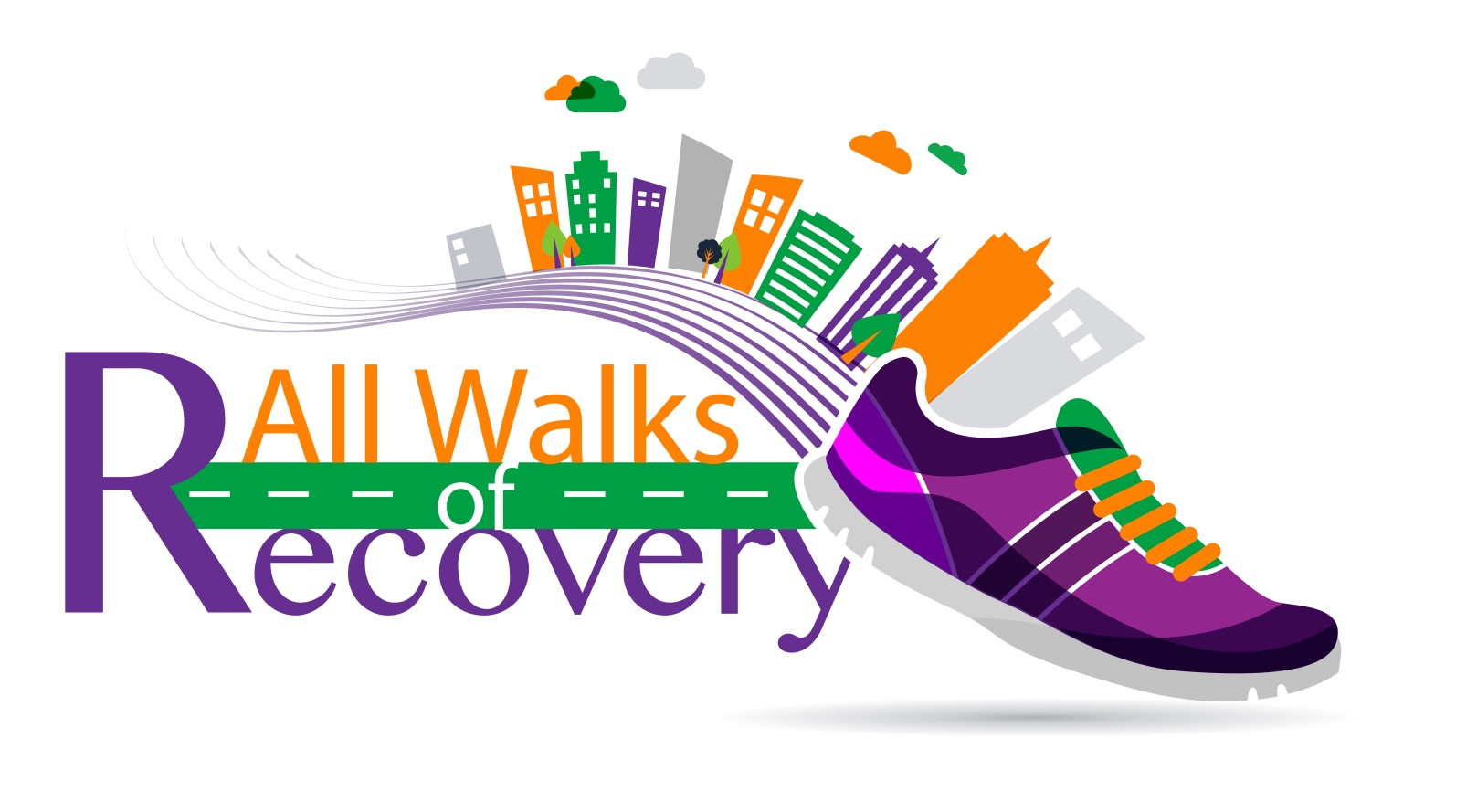 Vendor spaces include roughly 6' x 4' table space around the memorial fountain at the Marshall University Student Center. In the event of rain, the tables will be set up in the Student Center.  Organization name: ___________________________________________________Contact name: _______________________________________________________Email address: _______________________________________________________Phone: _____________________________________________________________Website: ____________________________________________________________Vendors can start setting up at 4:30 pm.  They can pull up to the front of the MU Student Center (5th Ave side) and a vendor liaison will assist in getting you unloaded.Mail to: RVCARESATTN: Healthy Connections2021 5th Ave. West Huntington, WV  25701 